Kelt:	év	hónap	. nap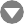 Kérjük, mutassa be a tervezett tevékenység megvalósításához megpályázott támogatás részletes felhasználását!Az egyes tételek indoklásánál kérjük, hogy röviden mutassa be annak megalapozottságát a pályázat tekintetében!Kelt:	év	hónap	. napPTE DOK DOKTORANDUSZ PÁLYÁZAT Munkaterv formanyomtatványa Pécsi Tudományegyetem doktoranduszai részérePTE DOK DOKTORANDUSZ PÁLYÁZAT Munkaterv formanyomtatványa Pécsi Tudományegyetem doktoranduszai részéreNév:Neptun kód:Rendezvény, konferencia, szakmai, művészeti tevékenység neve:Helyszíne:Időpontja:MunkatervKérjük, mutassa be az Ösztöndíj keretében megpályázott tevékenységének várható megvalósulását! Munkatervében az időtartam megjelölésével térjen ki az előkészületekre, a cél megvalósulására, illetve az esetleges utómunkákra! Munkatervében mutassa be, hogy a tevékenység miképpen illeszkedik doktori tanulmányaihoz, illetve miképpen segíti elő az Ön szakmai fejlődését!PTE DOK DOKTORANDUSZ PÁLYÁZAT Munkaterv formanyomtatványa Pécsi Tudományegyetem doktoranduszai részérePTE DOK DOKTORANDUSZ PÁLYÁZAT Munkaterv formanyomtatványa Pécsi Tudományegyetem doktoranduszai részéreNév:Neptun kód:Rendezvény, konferencia, szakmai, művészeti tevékenység neve:Helyszíne:Időpontja:Részletes költségvetésRészletes költségvetésRészletes költségvetésKöltség megnevezéseKöltségIndoklásFtFtFtFtFtFtFtFtFtFtFt